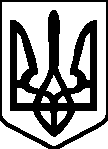                                                         ЧЕРГОВІ МІСЦЕВІ ВИБОРИ  25 жовтня 2020 рокуЦЕНТРАЛЬНО-МІСЬКА РАЙОННА У МІСТІ КРИВОМУ РОЗІ ТЕРИТОРІАЛЬНА ВИБОРЧА КОМІСІЯ   ДНІПРОПЕТРОВСЬКОЇ ОБЛАСТІвул. Свято-Миколаївська, . Кривий Ріг, Дніпропетровська область, 50000ПОСТАНОВА № 50«24» жовтня 2020року                12 год.10 хв.                                  м. Кривий РігПро  внесення змін до кошторису видатків Центрально-Міської районної у місті Кривому Розі територіальної виборчої комісії для підготовки та проведення місцевих виборів 25 жовтня 2020 року. Відповідно розрахунку до договору «Криворізького фахового коледжу Національного авіаційного університету» врахована вартість витрат на вивіз твердих побутових відходів. З метою належної організації та фінансового забезпечення підготовки і проведення місцевих виборів, керуючись частиною 6 статті 210 Виборчого кодексу України, Центрально-Міська районна у місті Кривому Розі територіальна виборча комісії п о с т а н о в л я є:Внести зміни до  єдиного кошторису видатків по КЕКВ 2271(зменшити суму видатків на 8,00грн), по КЕКВ 2275(збільшити суму видатків на 8,00грн).2. Цю розмістити на  веб-сайті виконкому Центрально-Міської районної у місті ради.Голова Центрально-Міської районної 
у місті Кривому Розі територіальноївиборчої комісії                                                                  Н. Медведюк 
Секретар Центрально-Міської районної 
у місті Кривому Розі територіальноївиборчої комісії                                                                   І. Гальченко